Поздравляем победителейконкурса художественно-изобразительного и декоративно-прикладного творчества «Перо Жар-птицы»Поздравляем победителей в номинацияхБлагодарим за активное участие в конкурсе1 местосемья Краснова Маркавторая младшая группа № 1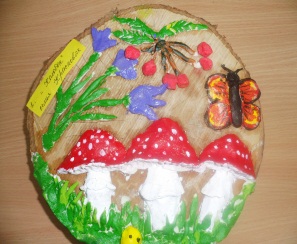 1 местосемья Кулаева Павлавторая младшая группа № 2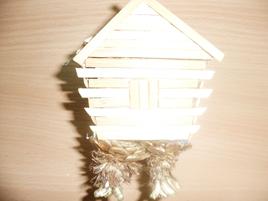 2 местосемья ДжалиловойАминыстаршая группа № 1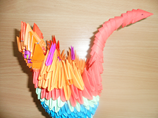 2 местосемья ГрабарчукаМихаиластаршая группа № 2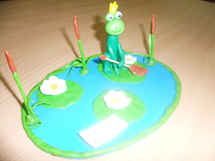 3 местосемья СмываловойСофиисредняя группа № 1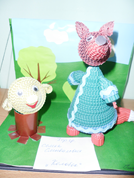 3 местосемья ФедоринаЕгоравторая младшая группа № 2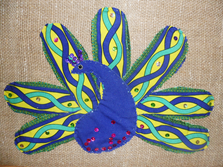 Самая оригинальная работасемья БарабышкинойЛилиипервая младшая группа № 2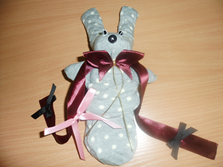 Самая сложная в исполнении работасемья ОлькиниАлександрасредняя группа № 2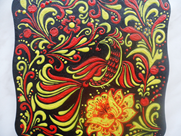 Творческое вдохновениесемья ТараникаМаркаподготовительная группа № 2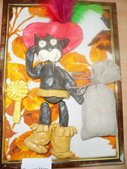 Творческое вдохновениесемья ЮрашАринысредняя группа № 1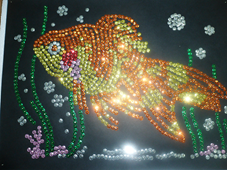 Лучший рисуноксемья НавоянАнныподготовительная группа № 2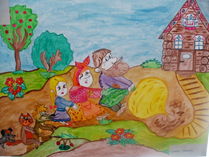 Лучший рисуноксемья ФилипповойАнжеликиподготовительная группа № 2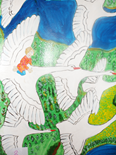 Лучшая работа в технике народных промысловсемья МатвеевойТаисиисредняя группа № 1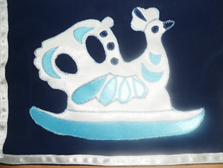 Лучшая работа в технике народных промысловСемья Павлюка Артёмасредняя группа № 2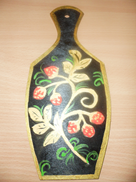 Самая детская работасемья ФишбейнаМатвеявторая младшая группа № 1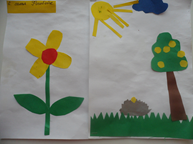 Самая детская работасемья БердниковаЕлисеяподготовительная группа № 1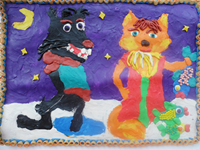 Самая детская работасемья БородаНастисредняя группа № 2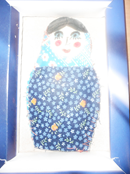 Приз зрительских симпатийсемья ДжавршянМариамсредняя группа № 2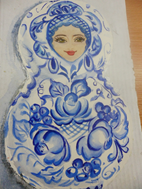 Приз зрительских симпатийсемья МаруфовойМаликабонусредняя группа № 1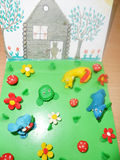 Приз зрительских симпатийсемья НадысевойИриныпервая младшая группа № 2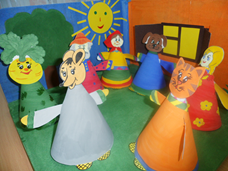 Первая младшая группа № 1Семью Вишняковыхвоспитанницу Вишнякову НастюПервая младшая группа № 2семью Бражниквоспитанницу Бражник НастюВторая младшая группа № 1семью Колесниковыхвоспитанницу Колесникову КатюВторая младшая группа № 1семью Гарбузенковоспитанницу Гарбузенко АлисуВторая младшая группа № 1семью Исаевыхвоспитанника Исаева ВсеволодаВторая младшая группа № 1семью Емельянцевыхвоспитанницу Емельянцеву АлександруВторая младшая группа № 1семью Ореховыхвоспитанницу Орехову ЕвуВторая младшая группа № 1семью Коробейниковыхвоспитанника Коробейникова МаксимаВторая младшая группа № 1семью Джалиловыхвоспитанника Джалилова ХамзатаВторая младшая группа № 2семью Кулаевыхвоспитанника Кулаева ПавлаВторая младшая группа № 2семью Бажутиныхвоспитанника Бажутина ТрофимаВторая младшая группа № 2семью Федориныхвоспитанника Федорина ЕгораВторая младшая группа № 2семью Бурынченковоспитанницу Бурынченко ЭвелинуВторая младшая группа № 2семью Богоявленскихвоспитанницу Богоявленскую НастюВторая младшая группа № 2семью Авраменковоспитанницу Авраменко ЯнуСредняя группа № 1семью Давидовичвоспитанника Давидовича МихаилаСредняя группа № 1семью Коротковыхвоспитанника Короткова МаксимаСредняя группа № 1семью Гарцевыхвоспитанника Гарцева ИванаСредняя группа № 1семью Шарыповыхвоспитанницу Шарыпову ЮлиануСредняя группа № 1семью Валяевыхвоспитанницу Валяеву ВасилисуСредняя группа № 1семью Кардашиныхвоспитанницу Кардашина АлександраСредняя группа № 1семью Смирновыхвоспитанника Смирнова ЯрославаСредняя группа № 1семью Куртовыхвоспитанницу Куртову АнастасиюСредняя группа № 1семью Ивченковоспитанницу Ивченко СофьюСредняя группа № 1семью Прокопенковоспитанника Прокопенко АрсенияСредняя группа № 2семью Зуевыхвоспитанницу Зуеву СветлануСредняя группа № 2семью Шибановыхвоспитанника Шибанова АлександраСредняя группа № 2семью Дочкиныхвоспитанника Дочкина МаркаСредняя группа № 2семью Тараниквоспитанника Тараника ТимураСредняя группа № 2семью Габайдуллиныхвоспитанницу Габайдуллину АнгелинуСредняя группа № 2семью Асадуллиныхвоспитанницу Асадуллину АлинуСредняя группа № 2семью Туниквоспитанника Туника АлексеяСредняя группа № 2семью Сухановыхвоспитанника Суханова ВладимираСредняя группа № 2семью Даниловыхвоспитанницу Данилову ВикториюСтаршая группа № 1семью Слободяниквоспитанника Слободяника ВадимаСтаршая группа № 1семью Мишкиныхвоспитанника Мишкина АртёмаСтаршая группа № 2семью Колесниковыхвоспитанницу Колесникову ВарваруСтаршая группа № 2семью Звягинцевыхвоспитанницу Звягинцеву НикуСтаршая группа № 2семью Ечевскихвоспитанника Ечевского ЯрославаПодготовительная группа № 1семью Розиныхвоспитанника  Розина ЛеонидаПодготовительная группа № 1семью Дорониныхвоспитанницу Доронину ВиолеттуПодготовительная группа № 1семью Васильченковоспитанницу Васильченко Алёну